International Jubilee Private School   2017-2018 School Supply ListGrade 24 A4Notebook(as portfolio) 100papers maximum (Non-Wired). 1 A4 Notebook 120 papers maximum (Non-Wired). (Arabic) 2 Normal Notebooks 80 papers each.1 plastic File2 Erasers.6 small glue sticks1 4-oz bottle school glue1 box of 24 crayons2 large boxes facial tissue (do not label for 1 Term)Antibacterial wipes.(All the time with the student)Hand Sanitizer. (All the time with the student)  2 packs of Pleistocene.صلصال1 box sandwich-sized zipper bags (do not label)1 pack A4 colored Paper(do not label)1 Pack A4 White paper(do not label)Pencils (a packet )2 SharpenersWhite board markersWhite board eraser2 packs of Sticky Notes.please noteLabel all supplies (except those marked as do not label) with student’s name in permanent marker.Send supplies in on the first day of school. Specialists may require additional school supplies after school begins.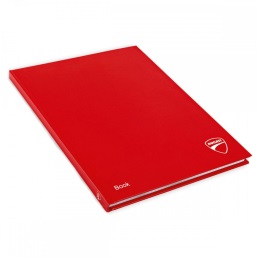 International Jubilee Private School   2017-2018 School Supply ListGrade 2 4 A4 Notebook (as portfolio) 100 papers maximum (Non-Wired). 1 A4 Notebook 120 papers maximum (Non-Wired). (Arabic) 2   Normal Notebooks 80 papers each. 1 plastic File2 Erasers.6 small glue sticks1 4-oz bottle school glue1 box of 24 crayons2 large boxes facial tissue (do not label for 1 Term)Antibacterial wipes.(All the time with the student)Hand Sanitizer. (All the time with the student)  2 packs of Pleistocene.صلصال1 box sandwich-sized zipper bags (do not label)1 pack A4 colored Paper(do not label)1 Pack A4 White paper(do not label)Pencils (a packet )2 SharpenersWhite board markersWhite board eraser2 packs of Sticky Notes.please noteLabel all supplies (except those marked as do not label) with student’s name in permanent marker.Send supplies in on the first day of school. Specialists may require additional school supplies after school begins.